Enigme 1 :Combien de triangles peux-tu voir dans cette figure ?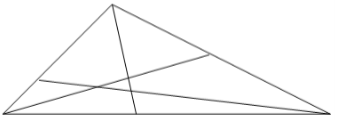 Enigme 2 :Dans un pré, il y a des canards et des chèvres. On peut y compter 48 yeux et 72 pattes.Combien y a-t-il de chèvres et de canards ?Enigme 3 :Obtiens le nombre 231 en utilisant une fois les nombres suivants : 4 ; 6 ; 9 et 10.Enigme 4 :Dans un restaurant, tous les midis, le chef propose une formule à 18 euros comprenant une entrée, un plat et un dessert.Entrée au choix :Salade chèvre chaudAssiette de charcuterieFriand au fromagePlat chaud au choix :Lasagnes au saumonEscalope à la crèmeAndouilletteDessert au choix :Crème au chocolatSalade de fruitsFromage blancCombien y a-t-il de menus possibles ?Enigme 5 : Avancer de 9 mètres parallèlement à la banque de prêt.Tourner à gauche de 90° et avancer de 3 mètres. On obtient le point A.Continuer en avançant de 2,5 mètres. On obtient le point B.Le point M se trouve à la même distance de A et de B sur le mur de la porte d’entrée.L’enveloppe se trouve à 5,1 mètres de M.Enigme 6 :Enigme 7 :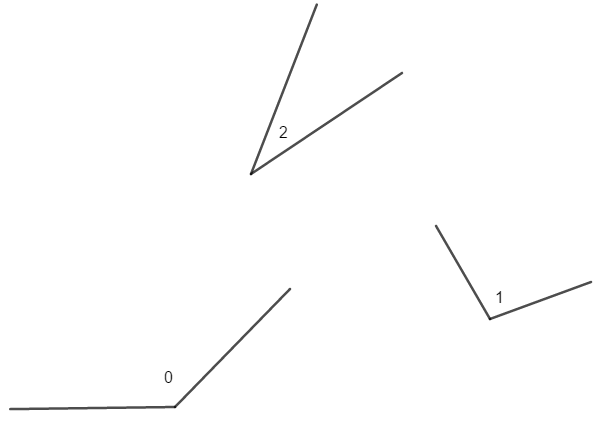 Enigme 7 :Enigme 7 :